SCHEDA PROGETTO PCTO (A.S. 2021-2022)Referente del progetto:   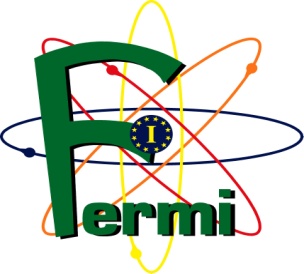 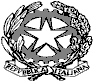 LICEO SCIENTIFICO STATALE  “E.FERMI”SEDE:  VIA  MAZZINI, 172/2° -  40139  BOLOGNATelefono: 051/4298511 - Fax: 051/392318 - Codice  fiscale: 80074870371  Sede  Associata: Via Nazionale Toscana, 1  -   40068 San Lazzaro di SavenaTelefono: 051/470141  -  Fax: 051/478966     E-mail: bops02000d@istruzione.it                            Web-site: www.newliceofermibo.edu.itDenominazione attività /progetto : Breve descrizione (riportare anche numero ore PCTO previste/studente): Classi o gruppi di studenti coinvolti: (classi singole, parallele, gruppi, libera partecipazione): Indicare se classi complete l’anno e il corso, se per libera partecipazione il numero massimo di studenti ammessi.Docenti da retribuire e numero di ore da riconoscere Docenti da retribuire e numero di ore da riconoscere Docenti da retribuire e numero di ore da riconoscere Docenti da retribuire e numero di ore da riconoscere Docenti da retribuire e numero di ore da riconoscere Elenco docenti da retribuire:Elenco docenti da retribuire:Elenco docenti da retribuire:Elenco docenti da retribuire:Elenco docenti da retribuire:Numero docenti da retribuire Numero ore funzionali totaleNumero ore insegnamento totale Costo complessivo (lordo scuola) Docenti che svolgono l'attività con ore di distacco dovute all'organico dell'Autonomia  Indicare il numero ore impiegate per l'Attività sul totale assegnato. Elenco docenti e ore   :Il progetto prevede la presenza di personale A.T.A.:    sì □          no  □  Se sì, specificare il motivo (es. apertura in orari non previsti, ecc.) :Se sì, specificare n. ore presumibile ed eventuale impegno del personale di Segreteria per contratti o altro:Il progetto prevede la presenza di esperti esterni :    sì □          no  □  Se sì, specificare tipologia esperto e presunto costo complessivo:        L'intervento dell'esperto andrà in ogni caso definito preventivamente con il D.S.G.A. Il progetto prevede l'acquisto di beni o servizi    sì □          no  □  Se sì, specificare quali e il costo presumibile:Da compilare per il monitoraggio intermedioIl Progetto/Azione è stato realizzato/ in fase di realizzazione :    sì □          no  □  Modifiche significative da segnalare: 